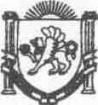 Республика КрымНижнегорский районЧкаловский сельский совет22-я сессия I-го созываРЕШЕНИЕ № 327.10.2016 г.                                                                                          с.ЧкаловоОб утверждении Положения опорядке самообложения граждан вмуниципальном образовании Чкаловское сельское поселение Нижнегорского района Республики КрымВ соответствии со статьей 56 Федерального закона от 06.10.2003 № 131-ФЗ «Об общих принципах организации местного самоуправления в Российской Федерации», руководствуясь статьями Устава муниципального образования Чкаловское сельское поселение Нижнегорского района Республики Крым, Чкаловский сельский советРЕШИЛ:1. Утвердить Положение о порядке самообложения граждан в муниципальном образовании Чкаловское сельское поселение Нижнегорского района Республики Крым согласно приложению.2. Обнародовать настоящее решение путем размещения его на информационном стенде администрации Чкаловского сельского поселения, расположенном по адресу: Нижнегорский район, с.Чкалово, ул. Центральная, д. 54а и на официальном сайте Чкаловское.рф. 3. Настоящее решение вступает в силу со дня его официального опубликования (обнародования). 4. Контроль за исполнением настоящего решения оставляю за собой.Председатель Чкаловского сельского совета – глава администрации Чкаловского сельского поселения 												М.Б.халицкаяПриложение к решению 29-й  сессии 1-го  созыва Чкаловского сельского совета от 10.07.2017г. №3Положениео порядке самообложения граждан вмуниципальном образовании Чкаловское сельское поселение Нижнегорского района Республики Крым1. Общие положения1.1. Настоящее Положение определяет порядок введения, сбора и использования средств самообложения граждан Российской Федерации на территории муниципального образования Чкаловское сельское поселение Нижнегорского района Республики Крым .1.2. Под средствами самообложения граждан понимаются разовые платежи граждан, осуществляемые для решения конкретных вопросов местного значения, которые закреплены в Федеральном законе от 06.10.2003 № 131-ФЗ «Об общих принципах организации местного самоуправления в Российской Федерации».1.3. Вопросы введения и использования средств самообложения решаются на местном референдуме. Местный референдум по вопросу самообложения граждан - референдум, проводимый в соответствии с действующим законодательством, Уставом муниципального образования Чкаловское сельское поселение Нижнегорского района Республики Крым среди обладающих правом на участие в референдуме граждан Российской Федерации, достигших возраста 18 лет и зарегистрированных по месту жительства в границах Чкаловского сельского поселения, на основе всеобщего равного и прямого волеизъявления граждан при тайном голосовании по вопросу самообложения граждан.1.4. Использование средств самообложения граждан осуществляется на мероприятия направленные исключительно на решение вопросов местного значения, принятых на местном референдуме.1.5. Участие граждан в местном референдуме является свободным и добровольным.1.6. Контроль за сбором и целевым использованием денежных средств осуществляется администрацией Чкаловского сельского поселения Нижнегорского района Республики Крым.1.7. Введение и использование средств самообложения граждан осуществляется в соответствии с Конституцией Российской Федерации, Федеральным законом от 06.10.2003 № 131-ФЗ «Об общих принципах организации местного самоуправления в Российской Федерации», Федеральным законом от 12.06.2002 № 67-ФЗ «Об основных гарантиях избирательных прав и права на участие в референдуме граждан Российской Федерации», Конституцией Республики Крым, Уставом муниципального образования Чкаловское сельское поселение Нижнегорского района Республики Крым, настоящим Положением.2. Порядок введения самообложения граждан2.1. Местный референдум о проведении самообложения назначается и проводится в порядке, установленном Конституцией Российской Федерации, Федеральными законами от 06 октября 2003 года № 131-Ф3 «Об общих принципах организации местного самоуправления в Российской Федерации», от 12 июня 2002 года № 67-ФЗ «Об основных гарантиях избирательных прав и права на участие в референдуме граждан Российской Федерации», Уставом муниципального образования Чкаловское сельское поселение Нижнегорского района Республики Крым, настоящим Положением.2.2. Местный референдум проводится на всей территории муниципального образования Чкаловское сельское поселение.2.3. Инициатива проведения местного референдума принадлежит:- гражданам Российской Федерации, имеющим право на участие в референдуме;- избирательным объединениям, иным общественным объединениям, уставы которых предусматривают участие в выборах и (или) референдумах и зарегистрированных в соответствии с действующим законодательством;- Чкаловскому сельскому совету, главе администрации Чкаловского сельского поселения, выдвинутой ими совместно.2.4. Инициатива проведения референдума, выдвинутая совместно Чкаловским сельским советом и главой администрации Чкаловского сельского поселения, оформляется правовыми актами Чкаловского сельского совета, главы администрации Чкаловского сельского поселения.При этом сбор подписей участников местного референдума не проводится.2.5. Решение о назначении местного референдума принимает Чкаловский сельский совет в 30-дневный срок со дня поступления документов, необходимых для назначения референдума:- правовой акт главы администрации Чкаловского сельского поселения об инициативе проведения местного референдума;- решение Чкаловского сельского совета об инициативе проведения местного референдума.2.6. В решении Чкаловского сельского совета о назначении местного референдума указываются:день голосования на местном референдуме по вопросу введения и использования самообложения граждан;конкретный вопрос местного значения, решаемый за счет средств самообложения граждан;вопрос должен быть сформулирован таким образом, чтобы исключалась возможность его множественного толкования, то есть на него можно было бы дать только однозначный ответ («ДА» или «НЕТ), а также чтобы исключалась неопределенность правовых последствий принятого на местном референдуме решения;размер разового платежа для каждого гражданина;календарный год, в котором вводится самообложение граждан; срок внесения платежа в бюджет муниципального образования Чкаловское сельское поселение Нижнегорского района Республики Крым; если предлагается уменьшить размер разового платежа для отдельных категорий граждан, то также выносится перечень отдельных категорий граждан, для которых размер разового платежа предлагается уменьшить и размер льготного платежа для этих категорий граждан.обозначить, что расходы, связанные с проведением местного референдума осуществить за счет средств бюджета муниципального образования Чкаловское сельское поселение Нижнегорского района Республики Крым;опубликование решения о назначении местного референдума в местных СМИ и на сайте муниципального образования, а также доведение до сведения населения иным способом.2.7. Вопрос должен быть сформулирован таким образом, чтобы исключалась возможность его множественного толкования, то есть на него можно было бы дать только однозначный ответ, а также, чтобы исключалась неопределенность правовых последствий принятого на местном референдуме решения.2.8. Решение о назначении местного референдума подлежит официальному обнародованию на информационных стендах и размещению на официальном сайте муниципального образования Чкаловское сельское поселение не менее чем за 45 дней до дня голосования на местном референдуме.2.9. Финансирование расходов, связанных с подготовкой и проведением местного референдума, осуществляется за счет средств бюджета муниципального образования Чкаловское сельское поселение Нижнегорского района Республики Крым.3. Порядок сбора средств самообложения граждан3.1. Разовые платежи граждан вносятся в бюджет муниципального образования Чкаловское сельское поселение в срок, установленный решением, принятым на местном референдуме.3.2. Разовые платежи вносятся гражданами на основании извещения администрации Чкаловского сельского поселения, включающего банковские реквизиты администрации Чкаловского сельского поселения, а также информацию о сроке уплаты платежа.3.3. Оплата платежей гражданами производится путем перечисления денежных средств через расчетные организации, имеющие право на осуществление расчетов по поручению физических лиц, на осуществление почтовых переводов, или иным законным способом.3.4. Доходы бюджета муниципального образования Чкаловское сельское поселение, полученные от самообложения граждан, являются согласно Бюджетному кодексу Российской Федерации неналоговыми доходами.3.5. Разовые платежи, не внесенные в установленный срок, подлежат взысканию, в порядке, установленном законодательством для взыскания невнесенных в срок неналоговых платежей.4. Порядок использования средств самообложения граждан4.1. Денежные средства, собранные в порядке самообложения расходуются только на реализацию мероприятий, направленных на решение конкретных вопросов (конкретного вопроса) местного значения, предусмотренных решением, принятым на местном референдуме. Перечень мероприятий, на которые могут расходоваться средства самообложения, устанавливается Чкаловским сельским советом и подлежит официальному опубликованию (обнародованию).4.2. Глава муниципального образования Чкаловское сельское поселение ежегодно отчитывается перед жителями муниципального образования Чкаловское сельское поселение о реализации мероприятий и использовании средств самообложения по вопросу, принятому на местном референдуме.4.3. Решение референдума о введении самообложения является обязательным для всех граждан, проживающих на территории Чкаловского сельского поселения. 4.4. Средства самообложения граждан, поступившие в бюджет муниципального образования Чкаловское сельское поселение и не израсходованные в текущем финансовом году, сохраняют свое целевое назначение и расходуются в следующем финансовом году.Методические рекомендации по применению самообложения граждан в муниципальных образованиях Республики Крым.I. Общие положения1.1. Методические рекомендации по применению самообложения граждан в муниципальных образованиях Республики Крым (далее - Методические рекомендации) разработаны в целях оказания методической помощи органам местного самоуправления муниципальных образований Республики Крым в реализации института самообложения граждан как средства повышения гражданской активности населения, пополнения доходами местного бюджета для решения вопросов местного значения.1.2. Основные понятия, используемые в Методических рекомендациях: средства самообложения граждан - предусмотренные статьей 56Федерального закона от 6 октября 2003 г. № 131-ФЭ «Об общих принципах организации местного самоуправления в Российской Федерации» (далее - Федеральный закон № 131-Ф3) разовые платежи граждан, осуществляемые для решения конкретных вопросов местного значения;референдум местный (местный референдум) - референдум, проводимый в соответствии с Конституцией Российской Федерации, Федеральным законом от 12 июня 2002 г. № 67-ФЗ «Об основных гарантиях избирательных прав и права на участие в референдуме граждан Российской Федерации» (далее - Федеральный закон № 67-ФЗ), иными федеральными законами, конституцией (уставом), законом субъекта Российской Федерации, уставом муниципального образования среди обладающих правом на участие в референдуме граждан Российской Федерации, место жительства которых расположено в границах муниципального образования.1.3. Цели самообложения:повышение гражданской активности населения, вовлечение его в непосредственное осуществление местного самоуправления;получение дополнительных собственных доходов местных бюджетов для решения вопросов местного значения.1.4. Этапы самообложения:определение мероприятий по решению вопроса местного значения, реализация которых планируется за счет средств самообложения граждан; подготовка экономического обоснования самообложения граждан; выдвижение инициативы о проведении местного референдума; принятие представительным органом муниципального образования решения о назначении дня голосования на местном референдуме; подготовка и проведение референдума; сбор средств самообложения граждан;реализация мероприятий согласно решению референдума и отчет перед населением муниципального образования о результатах самообложения.1.5. В целях определения порядка введения самообложения граждан в муниципальном образовании, сбора и использования средств самообложения граждан, открытости информации о самообложении граждан для жителей муниципального образования рекомендуется принять муниципальный правовой акт, утверждающий положение о самообложении граждан в муниципальном образовании.II. Определение мероприятий по решению вопроса местного значения, реализация которых планируется за счет средств самообложения граждан2.1. При определении мероприятий по решению вопроса местного значения, реализация которых планируется за счет средств самообложения граждан (далее - мероприятия), рекомендуется руководствоваться статьями 14-16 Федерального закона № 131 -ФЗ.2.2. При определении мероприятий рекомендуется учитывать: устные и письменные обращения граждан в органы местногосамоуправления по решению вопросов местного значения;финансовые возможности совершеннолетних граждан, проживающих на территории муниципального образования, которые в случае введения самообложения будут являться плательщиками разовых платежей;планируемый объем поступлений средств самообложения граждан в бюджет муниципального образования;число жителей муниципального образования, которые будут пользоваться общественными благами, созданными за счет реализации мероприятия;социальную значимость мероприятия для жителей муниципального образования.2.3. Одним из способов определения мероприятий с учетом интересов населения может стать проведение собраний и опросов жителей.2.4. Следует обратить внимание, что в соответствии с действующим законодательством в течение двух лет со дня официального опубликования результатов местного референдума с такой же по смыслу формулировкой вопроса местный референдум не проводится. Поэтому рекомендуется при формулировке вопроса местного референдума указывать конкретные мероприятия по решению вопроса местного значения муниципального образования.III. Подготовка экономического обоснования самообложения граждан3.1. В экономическое обоснование самообложения граждан рекомендуется включить следующие документы и сведения:плановую смету расходов на реализацию мероприятий по решению вопроса местного значения муниципального образования;плановую смету расходов, необходимых для организации и проведения местного референдума;сведения об общем числе граждан - жителей муниципального образования, которые могут быть плательщиками разовых платежей;перечень отдельных категорий граждан, для которых размер разовых платежей предполагается уменьшить, включая сведения о численности жителей муниципального образования, относящихся к данным категориям, а также о размере льготы;сведения о размере разового платежа;плановую смету расходов на организацию сбора средств самообложения граждан;сведения о планируемом объеме поступлений средств самообложения граждан в бюджет муниципального образования;показатели результативности реализации мероприятия, выраженные в количественных и качественных показателях.3.2. Планируемый объем поступлений средств самообложения граждан в бюджет муниципального образования рекомендуется рассчитать по следующей формуле:Sплан = Scбopa х (Чжит - Чльгот) + Бльгот х Чльгот, гдеScбopa - сумма разового платежа на каждого жителя, рублей;Чжит - численность жителей муниципального образования 18 лет и старше, то есть плательщиков разовых платежей, человек;Чльгот - численность жителей, относящихся к категориям граждан, для которых размер разовых платежей предполагается уменьшить, человек;Sльгот - сумма льготного разового платежа для категорий граждан, для которых размер разовых платежей предполагается уменьшить, рублей.3.3. При определении категорий граждан, для которых размер разовых платежей предполагается уменьшить, рекомендуется учитывать, что согласно части 1 статьи 56 Закона № 131-Ф3 численность жителей, для которых размер разовых платежей может быть уменьшен, не может превышать 30 процентов от общего числа жителей муниципального образования.3.4. Экономическое обоснование рекомендуется представить на рассмотрение представительного органа местного самоуправления муниципального образования при выдвижении инициативы проведения местного референдума.IV. Выдвижение инициативы о проведении местного референдума по вопросу введения и использования средств самообложения граждан4.1. В соответствии с частью 2 статьи 56 Федерального закона № 131- ФЗ вопросы введения и использования средств самообложения граждан решаются на местном референдуме (сходе граждан).4.2. В соответствии с частью 1 статьи 25 Федерального закона № 131- ФЗ сход граждан для решения вопросов местного значения проводится в поселении с численностью жителей, обладающих избирательным правом, не более 100 человек.4.3. Выдвижение инициативы о местном референдуме проводится в порядке, определенном Федеральным законом № 131-Ф3, Федеральным законом № 67-ФЗ, законом субъекта Российской Федерации. Если закон субъекта Российской Федерации о референдуме субъекта Российской Федерации о местном референдуме отсутствует референдум проводится на основе Федерального закона № 67-ФЗ, иных федеральных законов, обеспечивающих реализацию права граждан Российской Федерации на участие в референдуме, а в случае, если имеющаяся правовая база недостаточна, в части, не урегулированной законом, также на основе указов Президента Российской Федерации.V. Принятие представительным органом муниципального образования решения о назначении местного референдума по вопросу введения и использования средств самообложения граждан5.1. В случае если инициатива проведения местного референдума принадлежит представительному органу муниципального образования и главе администрации муниципального образования, выдвинутой ими совместно, принимаются правовые акты:- главы администрации муниципального образования об инициативе, проведения местного референдума;представительного органа муниципального образования об инициативе, проведения местного референдума.5.2. На основании указанных правовых актов представительный орган муниципального образования принимает решение о назначении местного референдума в муниципальном образовании.В указанном решении рекомендуется указать:- день голосования на местном референдуме вопросу введения и использования самообложения граждан;- конкретный вопрос местного значения, решаемый за счет средств самообложения граждан;- вопрос должен быть сформулирован таким образом, чтобы исключалась возможность его множественного толкования, то есть на него можно было бы дать только однозначный ответ («ДА» или «НЕТ), а также, чтобы исключалась неопределенность правовых последствий принятого на местном референдуме решения;- размер разового платежа для каждого гражданина;- календарный год, в котором вводится самообложение граждан;- срок внесения платежа в бюджет муниципального образования;- если предлагается уменьшить размер разового платежа для отдельных категорий граждан, то также выносится перечень отдельных категорий граждан, для которых размер разового платежа предлагается уменьшить и размер льготного платежа для этих категорий граждан.- обозначить, что расходы, связанные с проведением местного референдума осуществить за счет средств бюджета муниципального образования;- опубликование решения о назначении местного референдума в местных СМИ и на сайте муниципального образования, а также доведение до сведения населения иным способом.5.3. Если предлагается уменьшить размер разового платежа для отдельных категорий граждан, то рекомендуется также сформулировать вопрос местного референдума, содержащий перечень отдельных категорий граждан, для которых размер разового платежа предлагается уменьшить, и размер льготного разового платежа для этих категорий граждан.5.4. Рекомендуется предусмотреть в бюджете муниципального образования средства на проведение местного референдума и одновременно с принятием решения о назначении местного референдума рассмотреть на заседании представительного органа муниципального образования вопрос о внесении соответствующих изменений в бюджет муниципального образования.5.5. Рекомендуется обратить внимание на необходимость и сроки официального опубликования в печатных средствах массовой информации решения о назначении местного референдума:5.6. Рекомендуется после принятия решения представительного органа местного самоуправления муниципального образования о назначении местного референдума незамедлительно направить данное решение в территориальную избирательную комиссию, на которую возложены полномочия избирательной комиссии муниципального образования, которая осуществляет подготовку и проведение местного референдума.5.7. Во избежание принесения протестов прокурора на правовые акты, принятые органами местного самоуправления муниципального образования (далее - акты), рекомендуется:в соответствии с пунктом 2.1 Приказа Генеральной прокуратуры Российской Федерации от 2 октября 2007 г. № 155 «Об организации прокурорского надзора за законностью нормативных правовых актов органов государственной власти субъектов Российской Федерации и местного самоуправления» привлекать к участию в подготовке проектов актов органы прокуратуры района (города), а также территориальную избирательную комиссию, на которую возложены полномочия избирательной комиссии муниципального образования;принимать и опубликовывать решение представительного органа местного самоуправления муниципального образования о назначении и проведении местного референдума (далее - решение) заблаговременно. В таком случае, особенно при совмещении дня голосования на местном референдуме с днем голосования на назначенных выборах в органы государственной власти или органы местного самоуправления, при принесении протеста прокурора, возможно своевременно учесть замечания прокурора и принять новое решение о назначении местного референдума на назначенный предыдущим решением день голосования.VI. Подготовка и проведение местного референдума по вопросу введения и использования средств самообложения граждан6.1. Подготовку и проведение местного референдума осуществляют избирательные комиссии, созданные и действующие в соответствии с Федеральным законом «Об основных гарантиях избирательных прав и права на участие в референдуме граждан Российской Федерации»:- территориальная избирательная комиссия, на которую в соответствии с Федеральным законом «Об основных гарантиях избирательных прав и права на участие в референдуме граждан Российской Федерации» возложены полномочия избирательной комиссии муниципального образования, которая с момента поступления в комиссию инициативы (соответствующих документов) о проведении местного референдума действует в качестве комиссии местного референдума;- участковые комиссии участков местного референдума.6.2. Органам местного самоуправления рекомендуется обратить особое внимание на проведение работы по информированию населения по вопросам местного референдума. Рекомендуется составить план встреч главы муниципального образования, депутатов, сотрудников администрации муниципального образования с населением, план еженедельного размещения в средствах массовой информации, в общественных местах информационных сообщений по вопросам местного референдума. В плане указать ответственных за выполнение мероприятий, сроки их выполнения, дать поручение ответственным за выполнение мероприятий планов еженедельно отчитываться об их выполнении.6.3. Рекомендуется обратить внимание на недопустимость содержания в официальных информационных сообщениях органов местного самоуправления агитации, а именно: призывов голосовать за или против вопроса местного референдума, выражения предпочтения в отношении варианта ответа на вопрос местного референдума, описание возможных последствий того или иного результата местного референдума.6.4. При информировании населения в целях участия в местном референдуме наибольшего числа жителей муниципального образования рекомендуется обратить внимание граждан:на возможность досрочного голосования тех граждан, которые в день голосования по уважительной причине (отпуск, командировка, режим трудовой деятельности, выполнение государственных и общественных обязанностей, состояние здоровья) будут отсутствовать по месту своего жительства и не смогут прибыть в помещение для голосования на участке местного референдума;на порядок заполнения бюллетеней при голосовании, особенно если в бюллетене формулируется вопрос о предоставлении льгот по уплате разовых платежей для отдельных категорий граждан.6.5. При определении результатов местного референдума в соответствии с законодательством местный референдум признается комиссией, организующей местный референдум, несостоявшимся, если в нем приняло участие не более половины участников, внесенных в списки участников на территории проведения местного референдума. Комиссия, организующая местный референдум, признает решение не принятым на местном референдуме в случае, если за это решение проголосовало не более половины участников, принявших участие в голосовании.6.6. В соответствии с законодательством решение, принятое на местном референдуме, является обязательным и не нуждается в дополнительном утверждении.VII. Реализация мероприятий согласно решению референдума и отчет перед населением муниципального образования о результатах самообложения7.1. Администрация муниципального образования за счет средств самообложения, поступивших в бюджет муниципального образования, обеспечивает реализацию мероприятий по решению вопроса местного значения муниципального образования, определенного решением местного референдума.7.2. Рекомендуется главе муниципального образования ежеквартально отчитываться перед жителями муниципального образования об исполнении решения о введении самообложения граждан, принятого на местном референдуме.7.3. Отчеты главы муниципального образования рекомендуется опубликовывать в официальном печатном органе муниципального образования, размещать на информационных стендах в общественных местах.